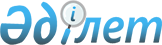 О признании утратившими силу некоторых решении Катон-Карагайского районного маслихатаРешение Катон-Карагайского районного маслихата Восточно-Казахстанской области от 25 декабря 2020 года № 46/408-VI. Зарегистрировано Департаментом юстиции Восточно-Казахстанской области 31 декабря 2020 года № 8227
      Примечание ИЗПИ.
      В тексте документа сохранена пунктуация и орфография оригинала.
      В соответствии со статьей 27 Закона Республики Казахстан от 6 апреля 2016 года "О правовых актах", Катон-Карагайский районный маслихат РЕШИЛ:
      1. Признать утратившими силу:
      1) Решение Катон-Карагайского районного маслихата от 17 марта 2020 года № 36/317-VІ "Об установлении повышенных должностных окладов и тарифных ставок специалистам в области социального обеспечения, образования, культуры, спорта, ветеринарии, являющимся гражданскими служащими и работающим в сельской местности" (зарегистрировано в Реестре государственной регистрации нормативных правовых актов за номером 6878, опубликовано в Эталонном контрольном банке нормативных правовых актов Республики Казахстан в электронном виде 16 апреля 2020 года);
      2) Решение Катон-Карагайского районного маслихата от 04 декабря 2020 года № 18/171-VI "О внесении изменений в решение Катон-Карагайского районного маслихата от 17 марта 2020 года № 36/317-VІ "Об установлении повышенных должностных окладов и тарифных ставок специалистам в области социального обеспечения, образования, культуры, спорта, ветеринарии, являющимся гражданскими служащими и работающим в сельской местности" (зарегистрировано в Реестре государственной регистрации нормативных правовых актов за номером 7962, опубликовано в Эталонном контрольном банке нормативных правовых актов Республики Казахстан в электронном виде 14 декабря 2020 года).
      2. Настоящее решение вводится в действие с 1 января 2021 года.
					© 2012. РГП на ПХВ «Институт законодательства и правовой информации Республики Казахстан» Министерства юстиции Республики Казахстан
				
      Председатель сессии 

Г. Агажаева

      Секретарь маслихата 

Д. Бралинов
